    К А Р А Р                                                                                 ПОСТАНОВЛЕНИЕ «06» апреля 2023 г.					                                     №14/1О внесении изменений в постановление главы сельского поселения № 20 от 01.04.2022 года  «Об утверждении Положения о комиссиях по соблюдению требований к служебному поведению  муниципальных служащих и урегулированию конфликта интересов в администрации сельского поселения Скворчихинский сельсовет муниципального района Ишимбайский  район Республики Башкортостан»       В связи с изменениями, внесенными в Указ Президента Российской Федерации от 01.07.2010 года № 821 « О комиссиях по соблюдению требований к служебному поведению федеральных государственных служащих и урегулированию конфликта интересов» п.17.5,  Указом Президента Российской Федерации от 22.12.2015 года  № 650 « О некоторых вопросах противодействия коррупции» и на основании протеста прокурора Ишимбайского района от 31 марта 2023 года № Прдп 16-32, в целях привидения в соответствие с действующим законодательствомПОСТАНОВЛЯЮ:     1.  Внести следующие изменения в Постановление №20 от 01.04.2022 года «Об утверждении Положения о комиссиях по соблюдению требований к служебному поведению муниципальных служащих и урегулированию конфликта интересов в администрации сельского поселения Скворчихинский сельсовет муниципального района Ишимбайский район Республики Башкортостан».П.17.5. При подготовке мотивированного заключения по результатам рассмотрения обращения, указанного в абзаце втором подпункта «б» пункта 16 настоящего Положения, или уведомлений, указанных в абзаце четвертом подпункта «б» и подпункте «г» пункта 16 настоящего Положения, должностное  лицо,  ответственное за работу по профилактике коррупционных и иных правонарушений администрации имеет право проводить собеседование с муниципальным служащим, представившим обращение или уведомление, получать от него письменные пояснения, а глава сельского поселения или его заместитель, специально на то уполномоченный, может направлять в установленном порядке запросы в государственные органы, органы местного самоуправления и заинтересованные организации, использовать государственную информационную систему в области противодействия коррупции «Посейдон», в том числе для направления запросов. Обращение или уведомление, а также заключение и другие материалы в течение семи рабочих дней со дня поступления обращения или уведомления представляются председателю комиссии. В случае направления запросов обращение или уведомление, а также заключение и другие материалы представляются председателю комиссии в течение 45 дней со дня поступления обращения или уведомления. Указанный срок может быть продлен, но не более чем на 30 дней.	И далее по тексту.      2. Настоящее постановление обнародовать на информационном стенде администрации по адресу : с.Скворчиха, ул.Школьная,8      3.  Контроль за исполнением настоящего постановления оставляю за собой.Глава сельского поселения                                          С.А.ГерасименкоБашҡортостан Республикаһы Ишембай районы муниципаль районы Скворчиха ауыл советы ауыл биләмәһе хакимиәте   Мәктәп урамы, 8, Скворчиха  ауылы, Ишембай районы, Башкортостан Республикаһы, 453226Тел. Факс: 8(34794) 2-88-74, e-mail:  skvorhiha@ishimrb.ru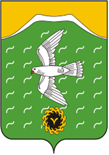 Администрация  сельского поселения Скворчихинский сельсовет   муниципального района  Ишимбайский район   Республики БашкортостанШкольная ул., д.8, с.Скворчиха, Ишимбайский район,Республика Башкортостан, 453226     Тел. Факс: 8(34794) 2-88-74, e-mail:skvorhiha@ishimrb.ru